INDICAÇÃO Nº 2323/2019Sugere ao Poder Executivo Municipal que proceda a melhorias na pintura das sinalizações de solo na Rua Itaúna esquina com Rua Ipanema no bairro Jardim Icaraí.   Excelentíssimo Senhor Prefeito Municipal, Nos termos do Art. 108 do Regimento Interno desta Casa de Leis, dirijo-me a Vossa Excelência para sugerir que, por intermédio do Setor competente, proceda a melhorias na pintura das sinalizações de solo da Rua Itaúna esquina com Rua Ipanema localizado no bairro Jardim Icaraí. Justificativa:Fui procurado por munícipes que solicitaram a pintura da sinalização do solo no local supracitado uma vez que é comum ocorrer acidentes nesse local, pois se trata se uma via com grande fluxo de veículos, e assim evitar tais acidentes.  Plenário “Dr. Tancredo Neves”, em 25 de Junho de 2.019.CLÁUDIO PERESSIMVereador – Vice Presidente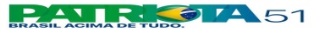 